		СОВЕТ ДЕПУТАТОВ МУНИЦИПАЛЬНОГО ОБРАЗОВАНИЯ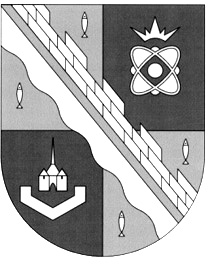 СОСНОВОБОРСКИЙ ГОРОДСКОЙ ОКРУГ ЛЕНИНГРАДСКОЙ ОБЛАСТИ(ЧЕТВЕРТЫЙ СОЗЫВ)Р Е Ш Е Н И Еот 22.11.2019 года № 62=====================================================================С учетом изменений, внесенных:- решением совета депутатов от 27.03.2019 г. № 42;- решением совета депутатов от 18.09.2020 г. № 115====================================================================                                        В соответствии с Федеральным законом от 06.10.2003 N 131-ФЗ «Об общих принципах организации местного самоуправления в Российской Федерации», главой 32 части второй Налогового кодекса Российской Федерации, Законом Ленинградской области от 29.10.2015 N 102-оз «О единой дате начала применения на территории Ленинградской области порядка определения налоговой базы по налогу на имущество физических лиц исходя из кадастровой стоимости объектов налогообложения», руководствуясь Уставом муниципального образования  Сосновоборский городской округ Ленинградской области, совет депутатов Сосновоборского городского округа решил:1. Установить на территории муниципального образования Сосновоборский городской округ Ленинградской области налог на имущество физических лиц (далее - налог).2. Установить на территории муниципального образования Сосновоборский городской округ Ленинградской области следующие ставки налога на имущество физических лиц исходя из кадастровой стоимости объекта налогообложения:3. Налогоплательщикам налога на имущество физических лиц (далее по тексту – налогоплательщик), соответствующим условиям, предусмотренным подпунктом 3.1. пункта 3 настоящего решения, предоставляется право уменьшить сумму налога на имущество физических лиц, исчисленную за период с 01.03.2020 по 31.05.2020 на 10% при условии снижения (освобождения от уплаты) арендной платы арендаторам, соответствующим критериям, установленным подпунктом 3.2. пункта 3 настоящего решения.3.1. Условия, при одновременном выполнении которых налогоплательщики могут воспользоваться правом, предусмотренным пунктом 3 настоящего решения:а) налогоплательщик по состоянию на 1 марта 2020 года осуществляет экономическую деятельность в соответствии с кодом Общероссийского классификатора видов экономической деятельности ОК 029-2014 (КДЕС Ред. 2) 68.20 и является плательщиком налога на имущество физических лиц;б) налогоплательщик имеет (имел) договор (договоры) аренды объекта недвижимости или его части с арендатором (арендаторами), деятельность которого (которых) приостановлена, заключенный (заключенные) не позднее 1 марта 2020 года и действующий в период времени с 01.03.2020 по 31.12.2020;в) налогоплательщик освободил арендатора (арендаторов) от уплаты арендной платы или понизил ежемесячную арендную плату в размере не менее чем на 50 процентов платы, предусмотренной договором (договорами) аренды, на срок приостановления деятельности арендатора (арендаторов) в связи с введением режима повышенной готовности на территории муниципального образования Сосновоборский городской округ Ленинградской области;г) налогоплательщик не применял к арендаторам, деятельность которых приостановлена, штрафы, пени, проценты за пользование чужими денежными средствами за нарушение условий и сроков оплаты договоров аренды за период начиная с даты введения режима повышенной готовности на территории муниципального образования Сосновоборский городской округ Ленинградской области по 1 октября 2020 года включительно;д) налогоплательщик с 1 марта 2020 года и до 31 декабря 2020 года не устанавливал арендатору дополнительные платежи и не повышал платежи за иные услуги, оказываемые арендатору;е) объектом аренды не является жилое помещение.3.2. Арендаторами, деятельность которых приостановлена, признаются организации и индивидуальные предприниматели, осуществляющие деятельность в отраслях российской экономики, в наибольшей степени пострадавших в условиях ухудшения ситуации в результате распространения новой коронавирусной инфекции в соответствии с Постановлением Правительства Российской Федерации от 03.04.2020 №434 «Об утверждении перечня отраслей Российской экономики в наибольшей степени пострадавших в условиях ухудшения ситуации в результате распространения новой коронавирусной инфекции» (с последующими изменениями и дополнениями), которые являются арендаторами объектов недвижимости или их части, находящихся в частной собственности, не позднее 1 марта 2020 года.3.3. Документами, подтверждающими право на уменьшение суммы налога, являются:- копии договоров аренды с арендаторами, деятельность которых приостановлена, соответствующие подпункту "б" подпункта 3.1. пункта 3 настоящего решения;- копии заключенных дополнительных соглашений к договорам аренды с арендаторами, деятельность которых приостановлена, о снижении ежемесячной арендной платы в размере не менее чем на 50 процентов от платы, предусмотренной договором, либо об освобождении её уплаты, а также включающих условия, предусмотренные подпунктами "г" и "д" подпункта 3.1. пункта 3 настоящего решения;- копии платежных документов об оплате услуг по аренде за период с 1 марта 2020 года по 31 декабря 2020 года;   - заявление о предоставлении налоговой льготы, представленное в налоговый       орган в соответствии с законодательством о налогах и сборах;- расчет размера уменьшения суммы налога, составленный в произвольной форме.4. Признать утратившим силу с 01.01.2020 решение совета депутатов Сосновоборского городского округа от 19.11.2015 №174 «Об установлении и введении в действие на территории муниципального образования Сосновоборский городской округ Ленинградской области налога на имущество физических лиц в соответствии с главой 32 Налогового кодекса Российской Федерации» (с изменениями от 26.06.2019 №65).5. Настоящее решение официально опубликовать в городской газете «Маяк».6. Настоящее решение официально вступает в силу с 1 января 2020 года, но не ранее чем по истечении одного месяца со дня его официального опубликования в средствах массовой информации и не ранее 1-го числа очередного налогового периода по данному налогу.Председатель совета депутатовСосновоборского городского округа                               В.Б. СадовскийГлава Сосновоборскогогородского округа                                                                М.В. Воронков«Об установлении налога на имущество физических лиц на территории муниципального образования Сосновоборский городской округ Ленинградской области» Объект налогообложенияСтавка налога на имущество физических лиц, процентыЖилые дома, части жилых домов             0,2Квартиры, части квартир, комнаты         0,1Объекты незавершенного строительства в случае, если проектируемым назначением таких объектов является жилой дом             0,1Единые недвижимые комплексы, в состав которых входит хотя бы один жилой дом0,1Гаражи и машино-места, в том числе расположенные в объектах налогообложения, указанных в подпункте 2  пункта 2 статьи 406 Налогового кодекса РФ0,3Хозяйственные строения или сооружения, площадь каждого из которых не превышает 50 квадратных метров и которые расположены на земельных участках, предоставленных для ведения личного подсобного, дачного хозяйства, огородничества, садоводства или индивидуального жилищного строительства0,1Объекты налогообложения, включенные в перечень, определяемый в соответствии: с пунктом 7 статьи 378.2 Налогового кодекса РФ, в отношении объектов налогообложения, предусмотренных абзацем вторым пункта 10 статьи 378.2 Налогового кодекса РФв отношении объектов налогообложения, кадастровая стоимость каждого из которых превышает 300 миллионов рублей1,0Объекты налогообложения, включенные в перечень, определяемый в соответствии: с пунктом 7 статьи 378.2 Налогового кодекса РФ, в отношении объектов налогообложения, предусмотренных абзацем вторым пункта 10 статьи 378.2 Налогового кодекса РФв отношении объектов налогообложения, кадастровая стоимость каждого из которых превышает 300 миллионов рублей2,0Прочие объекты налогообложения0,5